Slovenský zväz kuchárov a cukrárov
Organizuje vzdelávací seminár"Fotografujeme jedlo“Datum konání:        18. januára  2016   Místo konání:          sídlo SZKC, Mostová 2, Bratislava, zasadacia miestnosť č. 10                                                 ,I.posch. Doba konania:        14.00  -  17.00 hodinPrednášajúcí:     	Mgr. Rudolf LendelPrihláste  sa na seminár, na ktorom Vás popredný slovenský fotograf, absolvent pražskej FAMU v odbore fotografia , pán Mgr. Rudolf Lendel zasvätí do tajov fotografovania. Pán Lendel dlhé roky pôsobil na Vysokej škole výtvarných umení v Bratislave, je členom Rady profesionálných fotografov Slovenska, vedie fotografické kurzy pre Stredoeurópsky dom fotografie v Bratislave. Fotografovanie jedál je jednou z kategórií jeho širokého portfolia.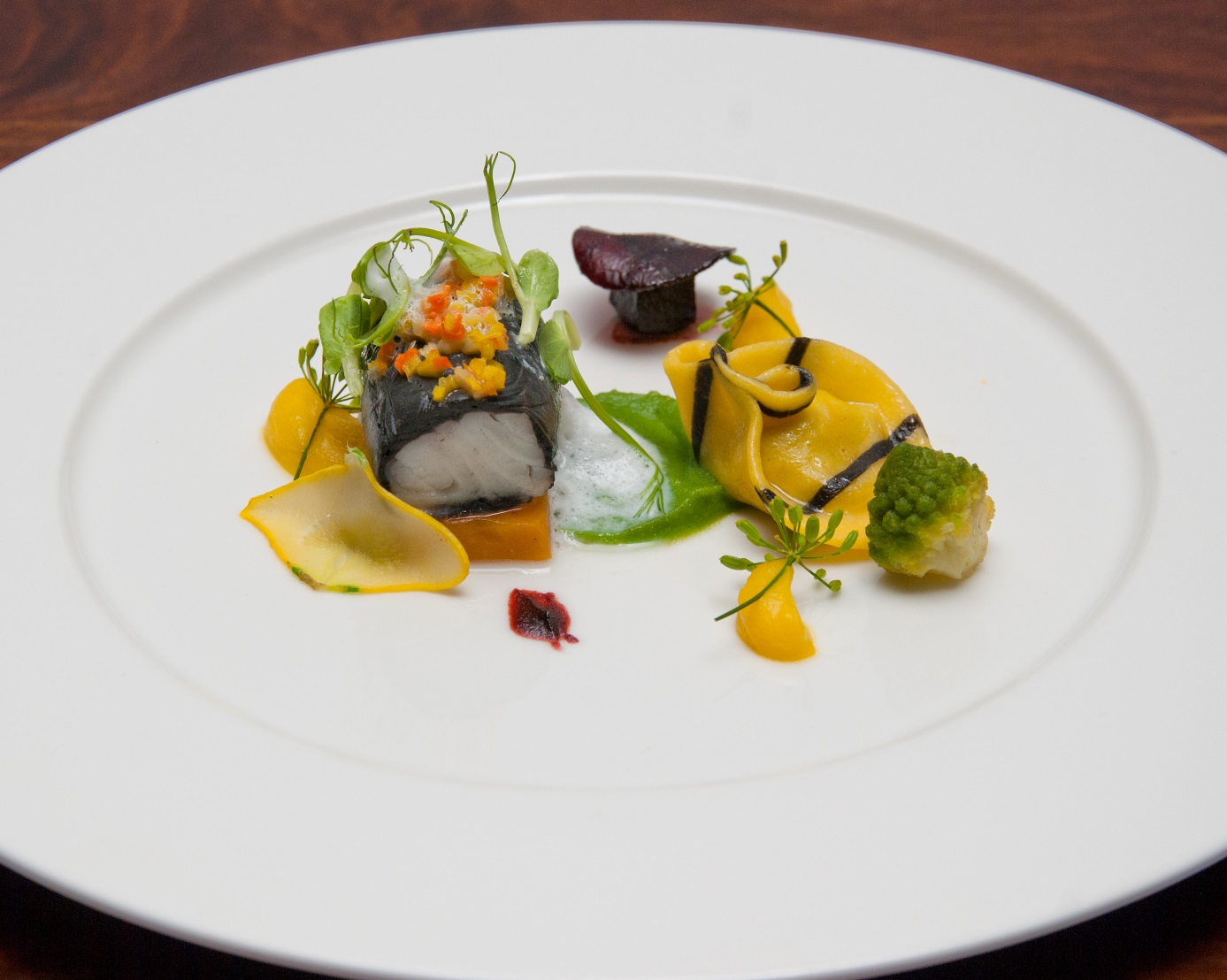 Program semináraPráca so zrkadlovkouPráca so svetlomPráca s farbamiRozdiel v použití objektívov Pokusime sa vám pomôcť využiť váš fotoaparát na 100 % a získať dokonalé fotografie, Cieľom seminára je pomôcť ideálne chápať fotenie jedál  v  rôznych situáciach.Zodpovieme vám na otázky a vysvetlíme:Čo všetko ovplyvňuje ostrosť a farebnosť fotografii,Kedy sa musí  použiť statív a kedy je možné fotografovať  z ruky,Aký vplyv má použitie rôznych objektívov a ich nastavenieAko je to s použitím trvalých svetiel a blesku, čo je kedy lepšie Seminár je určenýPre kuchárov, ktorí  si svoje jedlá fotografujú a ďalej prezentujúPre kuchárov, ktorí svoje súťažné jedlá fotografujú  ako podklad do súťažePre amatérských fotografovÚčastník seminára musíMať vlastný fotoaparát (vítané bude ak by mal externý blesk)Odporúčame:So sebou doniesť svoje portfóliu fotografií – na konzultáciuTempo seminára bude prispôsobené mierne pokročilým amatérským fotografom.  Počet miest je obmedzený.  Pokiaľ nebude seminár naplnený  10. osobami, organizátor seminára si vyhradzuje právo seminár zrušiť.Poplatok za seminár:Člen SZKC :		20,00 Eur bez DPHJunior:		10,00 Eur bez DPHNečlen:		25,00 Eur bez DPH
Poplatok za seminár musí byť uhradený do dátumu konania seminára. On-line prihlášku nájdete na web stránke SZKC: www.szkc.sk.Na základe zaslanej prihlášky bude vystavená faktúra a zaslaná e-mailom.Z dôvodu  zabezpečenia profesionálnej kvality priebehu celého seminára a nákupu čerstvých surovín je možné stornovať svoju účast na seminári  najneskôr 5 dní pred daným seminárom, inak SZKC prepadá 50% z ceny seminára. V prípade stornovania účasti v neskoršom termíne prepadá SZKC čiastka v plnej výškeStornovanie účasti na seminári je možné len písomnou formou alebo e-mailom na sekretariát SZKC: szkc@szkc.sk .SZKC si vyhradzuje právo zrušiť seminár z dôvodu nenaplnenia danej kapacity na jednotlivé semináre a to najneskôr do dvoch pracovných dní po uzávierke  prihlášok na daný seminár.Uzavierka prihlášok je 12. januára 2016.  Prihlášky môžete vyplniť on-line na: www.szkc.sk  alebo zaslať na e-mail: szkc@szkc.skKontaktná osoba: Ing. Zuzana Dúžeková , e-mail: szkc@szkc.sk, tel: 0903 217 212